Ф.И.О. учителяКурмышева Ж.Е.Предмет/классРусский язык и литература, 9 класс  Название разделаКультура народов мираТема урока	Противостояние человека и природы  в романе Чингиза Айтматова «Плаха»Цели обучения со ссылкой на учебную программу9.С1. понимать основную и детальную информацию сообщения, продолжительностью до 5-8 минут, определяя подтекст, цель высказывания и отношение говорящего к событиям и героям, делая выводы;9.Ч6. анализировать содержание художественных произведений, выявляя авторскую позицию и оценивая содержание произведения;9.ИЯЕ 5.1.1 использовать существительные, прилагательные, наречия (в т. ч. образованные от других частей речи) в соответствующих формах; 1.1.применять знаки препинания в сложносочиненных предложениях;Цели урока (количество определяется содержанием)На уроке вы узнаете:о содержании и основной мысли романа «Плаха».Вы сможете:-определить необходимую информацию, сделать соответствующие выводы;-использовать существительные, прилагательные, наречия (в т. ч. образованные от других частей речи) в соответствующих формах;  применять знаки препинания в сложносочиненных предложенияхКритерии оцениванияУзнает о  содержании и основной мысли повести «Плаха».Сможет определить необходимую информацию, сделать соответствующие выводы.Использует существительные, прилагательные, наречия (в т. ч. образованные от других частей речи) в соответствующих формах;  применяет  знаки препинания в сложносочиненных предложениях;Актуализация темы и цели урока1 мин3 минНовая тема3 минПрактикум           3 минПрактикум      2 мин3 минЗнакомство с темой, целями урокаЗдравствуйте, ребята, мы продолжаем изучение раздела  «Культура народов мира».Тема урока:  Противостояние человека и природы  в романе Чингиза Айтматова «Плаха».На уроке вы познакомитесь с содержанием и основной мыслью романа  «Плаха»;научитесь определять необходимую информацию, делать соответствующие выводы;будете использовать существительные, прилагательные, наречия (в т. ч. образованные от других частей речи) в соответствующих формах. Слово учителя:    Сегодня на уроке, ребята, мы  определим  проблемы  взаимоотношений человека и природы в романе  Ч. Айтматова “Плаха”. Роман, появившись в 1986 году в журнале “Новый мир”, вызвал много разных споров, которые не утихают до сих пор. Как все неординарное, и этот роман вызывает у читателей разную реакцию: от восторга до полного отрицания. 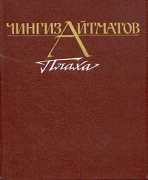 Узнаем значение слова «Плаха»:Плаха - 1. деревянная колода, на которой в старину отсекалась голова приговорённого к казни;  2. помост, на котором совершалась казнь;3. возмездие,4. правда и истина;Слово учителя: Нам предстоит узнать, в каком значении употребил это слово Айтматов. На протяжении урока вы будете  вступать в диалог с учителем, с автором и постараетесь ответить на вопросы. И началом этого диалога станет работа с эпиграфом. "Что ты ищешь, Диоген, днем с огнем?», - спросили философа афиняне?-"Я ищу человека", - ответил он.-"Кого? Меня? Его?»-"Я ищу Человека", - повторил мудрец(предание)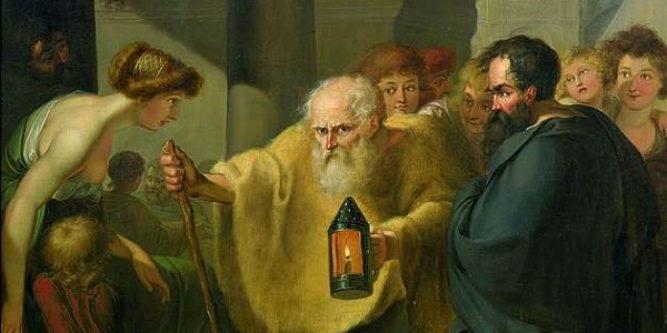 Диалог с учителемПримерные ответыСлово учителя: Главная тема романа - противостояние человека и природы, их трагическое столкновение. С необыкновенной яркостью Айтматов сумел передать свои переживания, свою боль и радость, изображая удивительный мир, живущий по своим законам природы, и человека, варварски относящегося к этому миру. Сюжет романа составляет рассказ о судьбе людей и пары волков. Волки для тюрков – тотемные животные. И сами имена их: Акбара – “великая”, Ташчайнар – “переламывающий камни” – означают силу, уничтожающую все перед собой.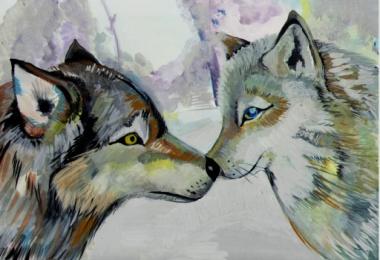 Прочитайте в учебнике краткое содержание  начала романа и решите экспресс-тест:Экспрес-тестКем были незнакомцы, которых заметили волки в Моюнкумской саванне?А. СтроителиБ. ОхотникиС. ЭкологиД. РыбакиЕ. Лесники       2.  Причина их появления в заповеднике            А. Вырубка деревьев            Б. Проверка состояния почвы            С. Отстрел сайгаков для выполнения плана по сдаче мяса            Д. Строительство новой линии электропередач            Е. Выпуск мальков в водоемы заповедника         3. Кто в волчьей паре был главным?             А. Ташчайнар             Б. Акбара             С. Оба равны             Д. Все ответы верны             Е. Нет верных ответов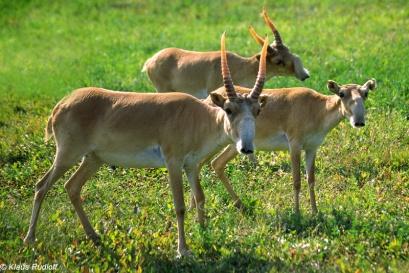 Правильный ответ:Кем были незнакомцы, которых заметили волки в Моюнкумской саванне?А. СтроителиБ. Охотники +С. ЭкологиД. РыбакиЕ. Лесники       2.  Причина их появления в заповеднике            А. Вырубка деревьев            Б. Проверка состояния почвы            С. Отстрел сайгаков для выполнения плана по сдаче мяса +            Д. Строительство новой линии электропередач            Е. Выпуск мальков в водоемы заповедника         3. Кто в волчьей паре был главным?             А. Ташчайнар             Б. Акбара +             С. Оба равны             Д. Все ответы верны             Е. Нет верных ответовЗадание  - сопоставьте понятия  и их значение.Правильный ответПрактикум – прочитайте в учебнике  продолжение романа и выполните дифференциированное задание: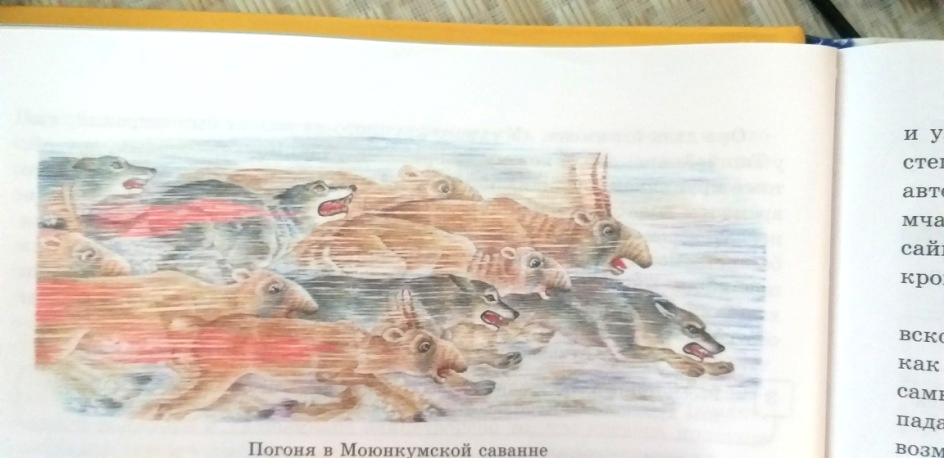 Правильные ответыРасскажите о погоне в Моюнкумской саванне от имени любого героя романа (Акбары, Ташчайнара, волчат, охотников и др.), используя РАФТ.Структура РАФТПримерные ответы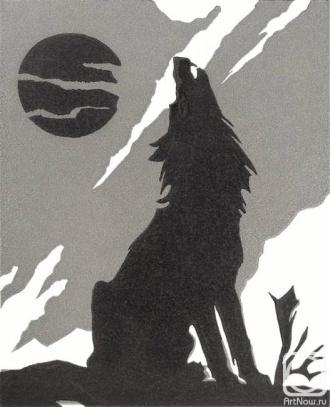 Письмо Акбары людям об их жестокости«Я, волчица Акбара, обращаюсь к вам, человеческое племя! Вы наглым образом вторглись в наше личное пространство! Возомнили себя царями природы?! Да? Вы украли, убили моих детей! Вы лишили мою семью крова и пищи!  Ваша жестокость не знает границ! В погоне за наживой ваши глаза застлало туманом и вы растоптали  все живое!  Когда вы  уничтожали  невинных сайгаков, не жалея вертолетов, военных машин, автоматной пальбы, вы   ни на секунду не задумались  о завтрашнем дне, о том, как природа отреагирует на это.  И кто из нас обладает разумом: человек или животное?Но я не впускала в свое сердце месть даже тогда, когда один за другим погибли мои малыши: ласковая Любимица, резвый Большеголовый и  дерзкий Быстроногий...Каждый раз я  проявляла  великодушие, прощая людям причиненное мне зло, но после потери любимого Ташчайнара и наших  последних волчат в моей  израненной душе поселилось чувство мести. Мое материнское сердце в крови и оно не простит вам, жалкие, обреченные на погибель людишки, смерти моих родных, моей семьи! Бегите, прячьтесь, спасайте свои жалкие жизни! Я выхожу на тропу войны!»Презентация слайд 1,2 учитель в кадреСлайд 3Слайд 4Слайд 5,6за  кадромСлайд 7,8 за кадромСлайд 9за   кадромСлайд 10, 11за кадромСлайды 12,13слайд 14,15,16слайд 17  за кадромСлайд 18Рефлексия1 мин«Интересно. Важно. Было трудно»Примерные ответы:Слайд 19,20Итог урока1 минРебята, наш урок подошел к концу. Вы узнали о  содержании и основной мысли повести «Плаха».Смогли  определить необходимую информацию, сделать соответствующие выводы.Использовали  существительные, прилагательные, наречия (в т. ч. образованные от других частей речи) в соответствующих формах.Уверена, что вам было интересно. До встречи на следующем уроке!В кадре